Karta zgłoszenia uczestnika warsztatów w ramach  „Wakacje z SzDK”Data ………………………………….Imię i nazwisko uczestnika: ……………………………………………………………………… Adres zamieszkania: ………………………………………………………………… Numer telefonu rodziców/opiekunów prawnych: …………………………………………………………..…           1. Oświadczam, że (imię, nazwisko dziecka)……………..............................................................................                   • nie miał kontaktu z osobą zakażoną wirusem Covid-19 oraz nikt z członków najbliższej rodziny, otoczenia nie przebywa na kwarantannie, nie przejawia widocznych oznak choroby. Stan zdrowia dziecka jest dobry, dziecko nie przejawia żadnych oznak chorobowych (podwyższona temperatura, kaszel, katar, inne objawy sugerujące chorobę Covid-19).                                                                                                                                                                                        2. Jednocześnie oświadczam, iż jestem świadomy pełnej odpowiedzialności za dobrowolne posłanie dziecka do Szprotawskiego Domu Kultury w aktualnej sytuacji epidemiologicznej. Oświadczam, iż zostałem poinformowany o ryzyku, na jakie jest narażone zdrowie mojego dziecka i naszych rodzin tj:                                                                                                                                                                           • w przypadku wystąpienia zakażenia lub jego podejrzenia w miejscu organizacji zajęć personel/dziecko/rodzic dziecka – zdaję sobie sprawę, iż zarówno rodzina, jak i najbliższe otoczenie zostanie skierowane na 14-dniową kwarantannę.                                                                                                                                                   3. Zobowiązuję się do przestrzegania obowiązującego w placówce regulaminu związanego z reżimem sanitarnym przede wszystkim:                                                                                                                                                   • przyprowadzania do placówki tylko i wyłącznie zdrowego dziecka, bez kataru, kaszlu, podwyższonej temperatury ciała oraz natychmiastowego odebrania dziecka z placówki (max.30 min) w razie wystąpienia jakichkolwiek oznak chorobowych w czasie pobytu w placówce. Przyjmuję do wiadomości i akceptuję, iż w chwili widocznych oznak choroby u mojego dziecka, nie zostanie ono przyjęte na zajęcia.                                                                                                                                                               4. Czy dziecko będzie samodzielnie przychodziło i wracało do domu? TAK   NIE    (podkreślić właściwe)                                                                          Jeśli nie, to proszę podać dane osoby odbierającej dziecko…........................................................................         5. Zgodnie z art. 81 Ustawy o prawie autorskim i prawach pokrewnych (tekst jedn.: Dz. U. z 2006 nr 90, poz. 631 ze zm.) oświadczam, że wyrażam  zgodę na przetwarzanie danych osobowych mojego dziecka. Dane te będą używane w celach przeprowadzenia i promocji warsztatów oraz w razie potrzeby udostępniane do Powiatowej Stacji Sanitarno-Epidemiologicznej w Żaganiu.         6. Wyrażam zgodę na nieodpłatne umieszczanie zdjęć i filmów zawierających wizerunek mojego dziecka  zarejestrowanych podczas zajęć prowadzonych w ramach wakacji z SzDK 2020 w mediach, w szczególności w: Internecie, prasie, telewizji. Jednocześnie przyjmuję do wiadomości, że wizerunek mojego dziecka będzie wykorzystywany w związku z promocją i informacją o wakacjach z SzDK 2020 i działalności kulturalnej SzDK.                                        …..………………………………………..                                                                                       				  (podpis rodziców lub opiekunów prawnych)* Zaznaczyć każdy kwadrat znakiem X, nie wyrażenie zgody na którykolwiek punkt oznacza nieprzyjęcie dziecka na warsztaty. 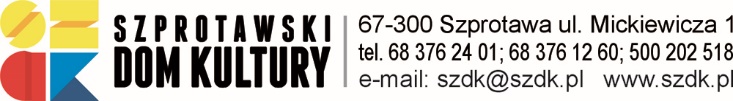 